Leçon 12 – La vision biblique du monde (de la nature humaine)Date : Sabbat 17 décembre 2022 But : Montrer que la vision biblique du monde de la nature humaine est une unité de tous les aspects de notre existence, à savoir, physique, mental/intellectuel, émotionnel, volitif, spirituel et social.Savoir : Tout est mis ensemble par notre Dieu créateur dans une unité merveilleuse et non séparée, et tout doit être sanctifié par Dieu.Sentir : Apprécier la valeur que Dieu donne à notre corps en le considérant comme un temple où le Saint-Esprit peut habiter.Application : Seul le chirurgien céleste peut effectuer avec succès une transplantation au niveau du cœur humain : Le cœur de pierre devenant ainsi un cœur de chair.Introduction : Jusqu’à ce que les évènements finaux se produisent, nous devons rester fermes dans notre croyance en toute la vérité que nous avons, qui inclut la nature de l’humanité et de la mort, alors que nous cherchons à être guidés par le Saint-Esprit dans le but d’être prêts pour l’apparition glorieuse de Christ. (Guide d’étude de la Bible, version pour Adulte, p.150). Déclaration 1: L’Être humain a été créé dans une unité merveilleuse et non séparée, et tout doit être sanctifié par Dieu. La déclaration en rouge ne concerne que les moniteurs et non les élèves)Lecture biblique: Genèse 2 :7 ; Psaume 139 :13 à 16 ; 1Thessaloniciens 5 :23-24 ; Méditation : Réflexion personnelle sur ces versetsQuestion : Comment pouvons-nous avoir une vie spirituelle abondante alors que nous avons une nature pécheresse ? Quel est le plan de Dieu pour la transformation de notre caractère ?Remarque : Le cœur ici est synonyme de : « état d’esprit », « siège de la volonté »Échange sur la question : Entre membres de la classe ou entre celui qui conduit la classe unique et les étudiants (veiller à ce que les réponses viennent du texte proposé ou d’un texte biblique semblable)Application : Dieu est en mesure de nous délivrer de nos mauvaises tendances héréditaires ou acquises.Déclaration 2 : La vérité embrasse tout notre être, couvre toute notre durée de vie et comprend toutes les dimensions de notre vie. (La déclaration en rouge ne concerne que les moniteurs et non les élèves)Lecture biblique : Luc 2 :52 ; Jacques 1 :5 ; 1Pierre 2 :12 ; 1Corinthiens 6 :19-20 ; Matthieu 7 :12 ; Philippiens 2 : 3 à 5 ; Matthieu 5 :44-45Méditation : Réflexion personnelle sur ces versetsQuestion : Quelles étaient les quatre dimensions de la croissance de Jésus et expliquez chacune d’elles ?  Quelles sont les occasions qui s’offrent à nous pour que nous puissions développer ces quatre dimensions ? Échange sur la question : Entre membres de la classe ou entre celui qui conduit la classe unique et les étudiants (veiller à ce que les réponses viennent du texte proposé ou d’un texte biblique semblable)Application : Comment pouvons-nous construire une vie sociale pertinente avec les gens qui vous entourent ?Déclaration 3 : Plusieurs théories existent à propos du corps de l’Être humain, mais la Bible affirme que Dieu élève notre corps à la dimension d’un temple pour le Saint-Esprit.  (La déclaration en rouge ne concerne que les moniteurs et non les élèves)Lecture biblique : Psaume 139 :13 à 19 ; 1 Corinthiens 6:19, 20 et 1 Corinthiens 10:31 ; Méditation : Réflexion personnelle sur ces versetsQuestion : Que disent les différentes théories à propos de la nature ou du rôle du corps ? Quel est l’enseignement biblique sur la nature ou la valeur du corps ?Échange sur la question : Entre membres de la classe ou entre celui qui conduit la classe unique et les étudiants (veiller à ce que les réponses viennent du texte proposé ou d’un texte biblique semblable)Application : C’est une bonne nouvelle de savoir que notre corps est un temple pour Dieu et le Saint-Esprit. Comment pouvons-nous partager Christ d’une manière pratique lorsque nous mangeons ou socialisons avec les gens?Déclaration 4 : La dimension spirituelle de nos vies est de la plus haute importance et doit être correctement cultivée. (La déclaration en rouge ne concerne que les moniteurs et non les élèves)Lecture biblique: Romains 8 :4 à 6 ; Romains 8 :9 à 11 ; Ezéchiel 36 :26 ; Romains 12 :1 à 3 ; Philippiens 4 :8Méditation : Réflexion personnelle sur ces versetsQuestion : Comment pouvons-nous avoir une vie spirituelle abondante alors que nous avons une nature pécheresse ? Quel est le plan de Dieu pour la transformation de notre «état d’esprit» et de notre caractère ?Échange sur la question : 	Entre membres de la classe ou entre celui qui conduit la classe unique et les étudiants (veiller à ce que les réponses viennent du texte proposé ou d’un texte biblique semblable)Application : Imaginez à quoi ressemblerait votre vie si vous pouviez arrêter même les pensées pécheresses. Dieu est en mesure de nous délivrer de nos mauvaises tendances héréditaires ou acquises.Prière : Notre bon Père céleste, rappelle-nous toujours que l’avenir que tu nous promets vaut infiniment plus que tout ce qu’on peut espérer dans cette vie-ci. Amen!Conseils pratiques : Cette fiche pédagogique contient des informations qui vous permettront de préparer au mieux l’étude de la semaine. Nous vous informons qu’à compter du mois de décembre 2022, nous allons nous inspirer d’un document publié sur le site https://www.fustero.es/index_fr.phpSouvenez-vous que le moniteur de l’Ecole Du Sabbat doit aider l’étudiant : -à connaître qui est Dieu et ce qu’il a fait-à être comme Dieu en imitant son caractère, sa sainteté, son amour…-à œuvrer pour DieuVous êtes invités à animer la leçon à partir des trois étapes suivantes :Le texte biblique : Il doit pousser à la réflexion et à découvrir les principes et les valeurs contenus dans le ou les textesLa question : Celle posée par le moniteur aide l’étudiant à exprimer les principes et les valeurs qu’il a découvertsLa synthèse ou l’application : Elle aide l’étudiant à mettre en œuvre les principes et les valeurs découverts.Citation « Le vrai enseignant ne se contente pas de pensées ternes, d’un esprit indolent ou d’une mémoire lâche. Il cherche constamment les meilleures méthodes et techniques d’enseignement. Sa vie est en croissance continuelle. Dans le travail d’un tel enseignant, il y a une fraicheur, une puissance d’accélération, qui éveille et inspire la classe. »— (Traduitd’Ellen G. White, Counsels on Sabbath School Work, p. 103). Département de l’Ecole Du Sabbat 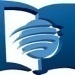 Eglise Adventiste de la GuadeloupeMail : adventistegpe.mperso@wanadoo.fr